74-ОиказаМБДОУО города БеловоА.К). Штефырца04.2018г.ПАСПОРТдоступности для инвалидов объекта и предоставляемых
на нем услуг в сфере образования (далее - услуги)I. КРАТКАЯ ХАРАКТЕРИСТИКА ОБЪЕКТААдрес объекта, на котором предоставляется(ются) услуга (услуги): 652644, Кемеровская
область, г. Белово, пгт.	И некой, у л.	ЧистопольскаНаименование предоставляемой(ых) услуги (услуг): дошкольное образование
Сведения об объекте:отдельно	спюяидер здание 2этажа, 3 892,6 кв. м;наличие прилегающего земельного участка (данет); м.
Название организации, которая предоставляет услугу населению (полное наименование -
согласно устабу, сокращенное наименование): муниципальное бюджетное дошкольное
образовательное учреждение «Детский сад № комбинированного вида города
Белово», МБДОУ детский сад № 60 города Белово.Адрес места нахождения организации: 652644, Кемеровская область, г. Белово,
пгт. Инской, ул. Чистопольская,!3.Основание для пользования объектом (операгивное управление, аренда, собственность):
оперативное управление.Форма собственности (государственная, муниципальная, частная):
Административно-территориальная подведомственность (федеральная, региональная,
муниципальная):	мушнцшальная.Наименование и адрес вышестоящей организации:Администрации Беловскогр городского округу	, Кемеровская области г. Беловуул.	Юности\ 10II. КРАТКАЯ ХАРАКТЕРИСТИКА ДЕЙСТВУЮЩЕГО ПОРЯДКА
ПРЕДОСТАВЛЕНИЯ НА ОБЪЕКТЕ УСЛУГ НАСЕЛЕНИЮСфера деятельности:	образование.Плановая мощность (посещаемость, количество обслуживаемых в день, вместимость,
пропускная способность): 7	детей с	слуха.Форма оказания услуг (на объекте, с длительным пребыванием, в т. ч. проживанием,
обеспечение доступа к месту предоставления услуги, на дому, дистанционно):
на объекпге.Категории обслуживаемого населения по возрасту (дети, взрослые трудоспособного
возраста, пожилые; все возрастные категории): дети /,5	7Категории обслуживаемых инвалидов (инвалиды с нарушениями опорно-двигательного
аппарата; нарушениями зрения, нарушениями слуха): с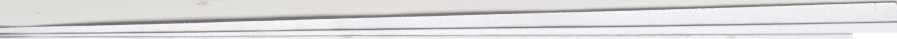 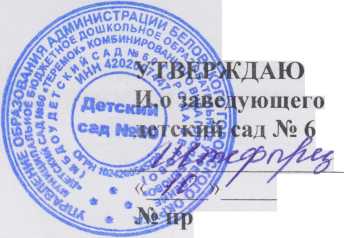 III. ОЦЕНКА СОСТОЯНИЯ И ИМЕЮЩИХСЯ НЕДОСТАТКОВ В
ОБЕСПЕЧЕНИИ УСЛОВИЙ ДОСТУПНОСТИ ДЛЯ ИНВАЛИДОВ ОБЪЕКТАIV. ОЦЕНКА СОСТОЯНИЯ И ИМЕЮЩИХСЯ НЕДОСТАТКОВ В
ОБЕСПЕЧЕНИИ УСЛОВИЙ ДОСТУПНОСТИ ДЛЯ ИНВАЛИДОВ
	ПРЕДОСТАВЛЯЕМЫХ УСЛУГ	V. ПРЕДЛАГАЕМЫЕ УПРАВЛЕНЧЕСКИЕ РЕШЕНИЯ ПО СРОКАМ И-
ОБЪЕМАМ РАБОТ, НЕОБХОДИМЫМ ДЛЯ ПРИВЕДЕНИЯ ОБЪЕКТА И
ПОРЯДКА ПРЕДОСТАВЛЕНИЯ НА НЕМ УСЛУГ В СООТВЕТСТВИЕ С
ТРЕБОВАНИЯМИ ЗАКОНОДАТЕЛЬСТВА РОССИЙСКОЙ ФЕДЕРАЦИИ ОБ
ОБЕСПЕЧЕНИИ УСЛОВИЙ ИХ ДОСТУПНОСТИ ДЛЯ ИНВАЛИДОВ№п/пОсновные показатели доступности для инвалидов объектаОценка
состояния
и имеющихся
недостатков в
обеспечении
условий
доступности
для инвалидов
объекта1231Выделенные стоянки автотранспортных средств для инвалидовНет2Сменные кресла-коляскиНет3Адаптированные лифтыНет4ПоручниЕсть5ПандусыНет6Подъемные платформы (аппарели)Нет7Раздвижные двериНет8Доступные входные г руппыЕсть9Доступные санитарно-гигиенические помещенияЕсть10Достаточная ширина дверных проемов в стенах, лестничных
маршей, площадокНет11Надлежащее размещение оборудования и носителей информации,
необходимых для обеспечения беспрепятственного доступа к
объектам (местам предоставления услуг) инвалидов, имеющих
стойкие расстройства функции зрения, слуха и передвиженияТолько для
инвалидов,
имеющих
стойкие
расстройства
функции слуха12Дублирование необходимой для инвалидов, имеющих стойкие
расстройства функции зрения, зрительной информации - звуковой
информацией, а также надписей, знаков и иной текстовой и
графической информации - знаками, выполненными рельефно-
точечным шрифтом Брайля и на контрастном фонеТолько для
инвалидов,
имеющих
стойкие
расстройства
функции слуха13Дублирование необходимой для инвалидов по слуху звуковой
информации зрительной информациейНет14ИныеНет№п/пОсновные показатели доступности для инвалидов
предоставляемой услугиОценка состояния и
имеющихся
недостатков в
обеспечении
условийдоступности для
инвалидов предо-
ставляемой услуги1231Наличие при входе в объект вывееки с названием
организации, графиком работы организации, планом здания,
выполненных рельефно-точечным шрифтом Брайля и на
контрастном фонеНет2Обеспечение инвалидам помощи, необходимой для получения
в доступной для них форме информации о правилах
предоставления услуги, в том числе об оформлении
необходимых для получения услуги документов, о
совершении ими других необходимых для получения услуги
действийЕсть3Проведение инструктирования или обучения сотрудников,
предоставляющих услуги населению, для работы с
инвалидами, по вопросам, связанным с обеспечением
доступности для них объектов и услугЗаплан ировано
инструктирование
всего персонала во 2
квартале 2018 года4Наличие работников организаций, на которых
административно-распорядительным актом возложено
оказание инвалидам помощи при предоставлении им услугПриказ № 69 от
29.03.2018г.5Предоставление услуги с сопровождением инвалида по
территории объекта работником организацииЕсть6Предоставление инвалидам по слуху при необходимости
услуги с использованием русского жестового языка, включая
обеспечение допуска на объект сурдопереводчика,
тифлопереводчикаНет7Соответствие транспортных средств, используемых для
предоставления услуг населению, требованиям их
доступности для инвалидовТранспортныесредстваотсутствуют8Обеспечение допуска на объект, в котором предоставляются
услуги, собаки-проводника при наличии документа,
подтверждающего ее специальное обучение, выданного по
форме и в порядке, утвержденном приказом Министерства
труда и социальной защиты Российской ФедерацииНет9Наличие в одном из помещений, предназначенных для
проведения массовых мероприятий, индукционных петель и
звукоусиливающей аппаратурыНет10Адаптация официального сайга органа и организации,
предоставляющих услуги в сфере образования, для лиц с
нарушением зрения (слабовидящих)Есть11Обеспечение предоставления услуг тьютораНет12ИныеНетJ6
и/ пПредлагаемые управленческие решения по объемам работ,
необходимым для приведения порядка предоставления услуг в
соответствие с требованиями законодательства Российской
Федерации об обеспечении условий их доступности дляинвалидовСроки1Вход в здание (главный вход, входы в группы, расположенные на
первом этаже): организационные мероприятия, индивидуальное
решение с TCP.Привести пандус в соответствие нормативным требованиям;
установить противоскользящее покрытие на края ступеней;
установить недостающие поручни вдоль марша лестниц;
снизить высоту порогов входных дверей;2020г. (в пределах
финансирования)2Территория, прилегающая к зданию (участок): текущий ремонт,
организационные мероприятия.Обеспечить информационное сопровождение на путях
движения с нанесением цветовой и/ил и тактильной
маркировки; снизить высоту бортового камня в местах
пересечения тротуара с проезжей частью; выделить места
для парковки инвалидов, обозначить их соответствующими
символами2020г. (в пределах
финансирования)3Санитарно-гигиенические помещения: организационные
мероприятия, индивидуальное решение с TCP.В группах, где имеются унитазы, установить опорные поручни,
оборудовать поручнями раковины2020 год - в
рамках
капитального
ремонта4Помещения, предназначенные для проведения массовых
мероприятийУстановить звукоусиливающую аппаратуру2020г. (в пределах
финансирования)